№ п/пНаименование товараНаименование показателя, технического, функционального параметра, ед. изм. ПоказателяНаименование показателя, технического, функционального параметра, ед. изм. Показателя1Спортивное оборудованиеПримерный эскиз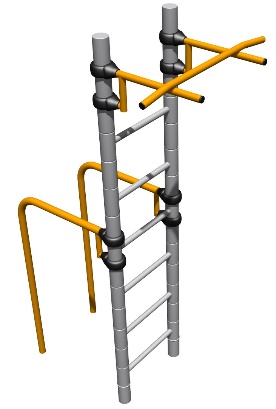 Конструктивно игровой комплекс должна представлять собой сборно-разборную конструкцию, состоящую из балок, стоек, досок.Металлические детали окрашены полимерной порошковой эмалью методом запекания. Порошковая эмаль имеет высокую стойкость к климатическим условиям и эстетичный внешний вид.Детали из фанеры окрашены краской «НОРДИКА» или эквивалент на основе акрилата и покрыты лаком «ТЕКНОКОАТ» или эквивалент. Покрытие создает сильную износостойкую поверхность. Выступающие крепежные элементы закрыты декоративными заглушками из полиэтилена.  Торцы труб закрыты пластиковыми заглушками.Все крепежные элементы должны быть оцинкованы.Монтаж производится путем бетонирования стоек, грунтозацепов или анкеров.Конструктивно игровой комплекс должна представлять собой сборно-разборную конструкцию, состоящую из балок, стоек, досок.Металлические детали окрашены полимерной порошковой эмалью методом запекания. Порошковая эмаль имеет высокую стойкость к климатическим условиям и эстетичный внешний вид.Детали из фанеры окрашены краской «НОРДИКА» или эквивалент на основе акрилата и покрыты лаком «ТЕКНОКОАТ» или эквивалент. Покрытие создает сильную износостойкую поверхность. Выступающие крепежные элементы закрыты декоративными заглушками из полиэтилена.  Торцы труб закрыты пластиковыми заглушками.Все крепежные элементы должны быть оцинкованы.Монтаж производится путем бетонирования стоек, грунтозацепов или анкеров.1Спортивное оборудованиеПримерный эскизВнешние размерыВнешние размеры1Спортивное оборудованиеПримерный эскизВысота (мм) ± 20 мм22221Спортивное оборудованиеПримерный эскизДлина (мм) ± 20 мм15561Спортивное оборудованиеПримерный эскизШирина (мм) ± 20 мм8681Спортивное оборудованиеПримерный эскизКомплектацияКомплектация1Спортивное оборудованиеПримерный эскизЛестница, h=2210 мм, 6 ступеней, шт.11Спортивное оборудованиеПримерный эскизБрусья, шт.21Спортивное оборудованиеПримерный эскизТурник, шт.11Спортивное оборудованиеПримерный эскизОбойма, шт.8Лестница, h=2210 мм, 6 ступенейЛестница, h=2210 мм, 6 ступенейЛестница должна состоять из двух стальных вертикальных стоек длиной не менее 2210мм, не более 2105 мм, изготовленных из металлической трубы диаметром не менее 76 мм с толщиной стенки не менее 2 мм. Стойки должны быть соединены между собой шестью перекладинами, изготовленными из металлической трубы диаметром не менее 26,8 мм толщиной не менее 2,8 мм. Оба конца перекладин должны быть поджаты до половины диаметра и приварены по периметру прилегания между стоек. Расстояние между осями перекладин должно быть не более 300 мм. Расстояние от торца стоек до оси нижней перекладины должно быть 190 мм. Расстояние между вертикальными стойками должно быть не более 438 мм.Верхние торцы стоек должны быть закрыты пластиковыми заглушками.Лестница должна состоять из двух стальных вертикальных стоек длиной не менее 2210мм, не более 2105 мм, изготовленных из металлической трубы диаметром не менее 76 мм с толщиной стенки не менее 2 мм. Стойки должны быть соединены между собой шестью перекладинами, изготовленными из металлической трубы диаметром не менее 26,8 мм толщиной не менее 2,8 мм. Оба конца перекладин должны быть поджаты до половины диаметра и приварены по периметру прилегания между стоек. Расстояние между осями перекладин должно быть не более 300 мм. Расстояние от торца стоек до оси нижней перекладины должно быть 190 мм. Расстояние между вертикальными стойками должно быть не более 438 мм.Верхние торцы стоек должны быть закрыты пластиковыми заглушками.БрусьяБрусьяБрусья должны быть изготовлены из металлической гнутой трубы диаметром не менее 42,3 мм. Верхняя горизонтальная часть должна быть длиной не менее 840 мм, вертикальная часть брусьев должна быть не менее 1170 мм. Радиус гиба между горизонтальным и вертикальным участками брусьев должен быть не мене 100 мм. Вариант установки брусьев должен быть усиленным. К брусьям должен быть приварен угольник, который должен быть изготовлен из металлической трубы диаметром не менее 33,5 мм. На расстоянии не более 13 мм от торцов угольника и верхнего торца брусьев должны быть расположены два сквозных отверстия диаметром 11 мм для последующего крепления посредством резьбового соединения отвода, изготовленного из металлического листа толщиной не менее 2,5 мм, с помощью которого происходит фиксация усиленных брусьев к стойке лестницы. отвод в виде двух стальных отводов, который крепится к пластиковым полуобоймам, которые стягиваются между собой болтами на необходимой высоте, чему способствуют канавки на стойке, расположенные через определенные промежутки.Брусья должны быть изготовлены из металлической гнутой трубы диаметром не менее 42,3 мм. Верхняя горизонтальная часть должна быть длиной не менее 840 мм, вертикальная часть брусьев должна быть не менее 1170 мм. Радиус гиба между горизонтальным и вертикальным участками брусьев должен быть не мене 100 мм. Вариант установки брусьев должен быть усиленным. К брусьям должен быть приварен угольник, который должен быть изготовлен из металлической трубы диаметром не менее 33,5 мм. На расстоянии не более 13 мм от торцов угольника и верхнего торца брусьев должны быть расположены два сквозных отверстия диаметром 11 мм для последующего крепления посредством резьбового соединения отвода, изготовленного из металлического листа толщиной не менее 2,5 мм, с помощью которого происходит фиксация усиленных брусьев к стойке лестницы. отвод в виде двух стальных отводов, который крепится к пластиковым полуобоймам, которые стягиваются между собой болтами на необходимой высоте, чему способствуют канавки на стойке, расположенные через определенные промежутки.ТурникТурникТурник должен состоять из турника и двух перекладин, к которым турник должен быть приварен по месту прилегания. Турник должен быть изготовлен из металлической трубы длиной не менее 850 мм, не более 870 мм размерами не менее 25*2,8 мм (наружный диаметр 33,5 мм). Перекладины, к которым турник приваривается должны быть изготовлены из металлической трубы длиной не менее 500 мм, не более 520 мм размерами не менее 25*2,8 мм. Вариант установки турника должен быть усиленным.  К брусьям должен быть приварен угольник, который должен быть изготовлен из металлической трубы диаметром не менее 33,5 мм. На расстоянии не более 13 мм от торцов угольника и верхнего торца брусьев должны быть расположены два сквозных отверстия диаметром 11 мм для последующего крепления посредством резьбового соединения отвода, изготовленного из металлического листа толщиной не менее 2,5 мм, с помощью которого происходит фиксация усиленных брусьев к стойке лестницы. отвод в виде двух стальных отводов, который крепится к пластиковым полуобоймам, которые стягиваются между собой болтами на необходимой высоте, чему способствуют канавки на стойке, расположенные через определенные промежутки, фиксация усиленного турника к стойкам лестницы. отвод в виде двух стальных полуобойм, стягивается между собой болтами на необходимой высоте, чему способствуют канавки на стойке, расположенные через определенные промежутки. Расстояние между осями перекладин должно быть 500 мм.Турник должен состоять из турника и двух перекладин, к которым турник должен быть приварен по месту прилегания. Турник должен быть изготовлен из металлической трубы длиной не менее 850 мм, не более 870 мм размерами не менее 25*2,8 мм (наружный диаметр 33,5 мм). Перекладины, к которым турник приваривается должны быть изготовлены из металлической трубы длиной не менее 500 мм, не более 520 мм размерами не менее 25*2,8 мм. Вариант установки турника должен быть усиленным.  К брусьям должен быть приварен угольник, который должен быть изготовлен из металлической трубы диаметром не менее 33,5 мм. На расстоянии не более 13 мм от торцов угольника и верхнего торца брусьев должны быть расположены два сквозных отверстия диаметром 11 мм для последующего крепления посредством резьбового соединения отвода, изготовленного из металлического листа толщиной не менее 2,5 мм, с помощью которого происходит фиксация усиленных брусьев к стойке лестницы. отвод в виде двух стальных отводов, который крепится к пластиковым полуобоймам, которые стягиваются между собой болтами на необходимой высоте, чему способствуют канавки на стойке, расположенные через определенные промежутки, фиксация усиленного турника к стойкам лестницы. отвод в виде двух стальных полуобойм, стягивается между собой болтами на необходимой высоте, чему способствуют канавки на стойке, расположенные через определенные промежутки. Расстояние между осями перекладин должно быть 500 мм.